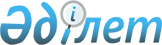 О внесении изменений и дополнений в решение N 83 районного маслихата от 24 декабря 2008 года "О бюджете Хромтауского района на 2009 год"
					
			Утративший силу
			
			
		
					Решение Хромтауского районного маслихата Актюбинской области от 26 ноября 2009 года N 157. Зарегистрировано в Управлении юстиции Хромтауского района Актюбинской области 7 декабря 2009 года за N 3-12-106. Утратило силу решением маслихата Хромтауского района Актюбинской области от 21 апреля 2010 года № 185      Сноска. Утратило силу решением маслихата Хромтауского района Актюбинской области от 21.04.2010 № 185.      

В соответствии со статьей 6 Закона Республики Казахстан от 23 января 2001 года № 148 "О местном государственном управлении и самоуправлении в Республике Казахстан" пунктом 2 статьи 9 подпунктом 4 пункта 2 и пункта 4 статьи 106 Бюджетного Кодекса Республики Казахстан от 4 декабря 2008 года № 95 районный маслихат РЕШИЛ:



 

      1.Внести в решение районного маслихата от 24 декабря 2008 года № 83 "О бюджете Хромтауского района на 2009 год", зарегистрированное в реестре нормативных правовых актов за № 3-12-79 опубликованное в районной газеты "Хромтау" № 4-5 от 29 января 2009 года, в № 6 от 5 февраля 2009 года, № 7 от 12 февраля районной газеты "Хромтау" с учетом изменений и дополнений, внесенных решением "О внесений изменений и дополнений в решение районного маслихата" № 83 от 24 декабря 2008 года "О бюджете Хромтауского района на 2009 год" от 17 февраля 2009 года № 104, зарегистрированным в реестре нормативных правовых актов за № 3-12-84 от 3 марта 2009 года, опубликованным в № 13 от 26 марта 2009 года районной газеты "Хромтау" и решением "О внесений изменений и дополнений в решение № 83 районного маслихата от 24 декабря 2008 года "О бюджете Хромтауского района на 2009 год" от 22 апреля 2009 года № 112, зарегистрированным в реестре нормативных правовых актов за № 3-12-89 от 30 апреля 2009 года, опубликованным в  № 21 от 14 мая 2009 года, от 28 мая 2009 № 23-24, решением районного маслихата № 135 от 21 июля 2009 года, зарегистрированное в Реестре государственной регистрации нормативных правовых актов за № 3-12-95, опубликованным в районной газете «Хромтау» от 20 августа 2009 года № 36-37, решением районного маслихата от 26 октября 2009 года № 148 "О внесений изменений и дополнений в решение районного маслихата" № 83 от 24 декабря 2008 года "О бюджете Хромтауского района на 2009 год" зарегистрированное в Реестре государственной регистрации нормативных правовых актов за № 3-12-100, опубликованным в районной газете «Хромтау» от 26 ноября 2009 года № 48-49 следующие изменения и дополнения:



      1) в пункте 1:

      в подпункте 1)

      доходы 

      цифры «3291841,7» заменить цифрами «3288725,7»;

      по налоговым поступлениям:

      цифры «1541568,7» заменить цифрами «1538452,7»;

      в подпункте 2):

      затраты

      цифры «3464068,4» заменить цифрами «3460952,4»;



      2. Приложения 1 к указанному решению изложить в редакции согласно приложении 1 к настоящему решению.



      3. Настоящее решение вводится в действие с 1 января 2009 года.      Председатель сессии                        Секретарь районного

     районного маслихата                              маслихата

          А.Егизбаев                                 Д.Мулдашев

Приложение 1

к решению N 148

очередной

восемнадцатой сессии

районного маслихата

от 26 октября 2009 года Районный бюджет на 2009 год
					© 2012. РГП на ПХВ «Институт законодательства и правовой информации Республики Казахстан» Министерства юстиции Республики Казахстан
				КатегорияКатегорияКатегорияКатегорияСумма

тыс. тенгеПодклассПодклассПодклассСумма

тыс. тенгеКлассКлассСумма

тыс. тенгеНаименование12345
I. Доходы3 288 725,7
1Налоговые поступления1 716 673,001Подоходный налог491 680,02Индивидуальный подоходный налог491 680,0Индивидуальный подоходный налог с доходов, облагаемых у источника выплаты468 333,0Индивидуальный подоходный налог с доходов не облагаемых у источника выплаты16 134,0Индивидуальный подоходный налог с физических лиц, осуществляющих деятельность по разовым талонам868,0Индивидуальный подоходный налог с доходов иностранных граждан, облагаемых у источника выплат6 345,003Социальный налог350 880,0Социальный налог350 880,0Социальный налог350 880,004Налог на собственность855 519,01Налог на имущество804 882,0Налог на имущество юридических лиц и индивидуальных предпринимателей801 351,0Налог на имущество физических лиц3 531,03Земельный налог19 743,0Земельный налог с физических

лиц на земли сельскохозяй-

ственного назначения20,0Земельный налог с физических лиц на земли населенных пунктов1000,0Земельный налог на земли промышленности, транспорта, связи, обороны и иного несельскохозяйственного назначения9 091,0Земельный налог с юридических лиц и индивидуальных предпринимателей, частных нотариусов и адвокатов на земли сельскохозяйственного назначения47,0Земельный налог с юридических лиц, индивидуальных предпринимателей, частных нотариусов и адвокатов на земли населенных пунктов9 585,04Налог на транспортные средства28 861,0Налог на транспортные средства с юридических лиц8 861,0Налог на транспортные средства с физических лиц20 000,05Единый земельный налог2 033,0Единый земельный налог2 033,005Внутренние налоги на товары, работы и услуги13 288,02Акцизы1 605,0Бензин (за исключением авиационного) реализуемый юридическими и физическими лицами в розницу, а также используемый на собственные производственные нужды1 295,0Дизельное топливо, реализуемое юридическими и физическими лицами в розницу а также используемое на собственные производственные нужды310,03Поступления за использование природных и других ресурсов8 132,0Плата за пользование земельными участками8 132,04Сборы за ведение предпринимательской и профессиональной деятельности 3 551,0Сбор за государственную регистрацию индивидуальных предпринимателей610,0Лицензионный сбор за право занятия отдельными видами  деятельности455,0Сбор за государственную регистрацию юридических лиц и учетную регистрацию филиалов и представительств, а также их перерегистрацию103,0Сбор за государственную регистрацию залога движимого имущества  и ипотеки судна или строящегося судна107,0Сбор за государственную регистрацию транспортных средств, а также их перерегистрацию340,0Сбор за государственную регистрацию прав на недвижимое имущество и сделок с ним1 936,008Обязательные платежи, взимаемые за совершение юридически значимых действий и (или) выдачу документов уполномоченными на то государственными органами или должностными лицами5 306,01Государственная пошлина5 306,0Государственная пошлина, взимаемая с подаваемых в суд исковых заявлений, заявлений особого искового производства, заявлений (жалоб) по делам особого производства, заявлений о вынесении судебного приказа, заявлений о выдаче дубликата исполнительного листа, заявлений о выдаче исполнительных листов на принудительное исполнение решений третейских (арбитражных) судов и иностранных судов, заявлений о повторной выдаче копий судебных актов, исполнительных листов и иных документов, за исключением государственной пошлины с подаваемых в суд исковых заявлений к государственным учреждениям3 739,0Государственная пошлина, взимаемая за регистрацию актов гражданского состояния, а также за выдачу гражданам справок и повторных свидетельств о регистрации актов гражданского состояния и свидетельств в связи с изменением, дополнением и восстановлением записей актов гражданского состояния1 078,0Государственная пошлина, взимаемая за оформление документов на право выезда за границу на постоянное место жительства и приглашение в Республику Казахстан лиц из других государств, а также за внесение изменений в эти документы74,0Государственная пошлина, взимаемая за регистрацию места жительства285,0Государственная пошлина, взимаемая за выдачу удостоверения охотника и его ежегодную регистрацию20,0Государственная пошлина, взимаемая за регистрацию и перерегистрацию каждой единицы гражданского, служебного оружия физических и юридических лиц (за исключением холодного охотничьего, сигнального, огнестрельного бесствольного, механических распылителей, аэрозольных и других устройств, снаряженных слезоточивыми или раздражающими веществами, пневматического оружия с дульной энергией  не более 7,5 Дж и калибра до 4,5 мм включительно)36,0Государственная пошлина за выдачу разрешений на хранение или хранение и ношение, транспортировку, ввоз на территорию Республики Казахстан и вывоз из Республики Казахстан оружия и патронов к нему74,02Неналоговые поступления23 600,0
01Доходы от государственной собственности8 509,05Доходы от аренды имущества, находящегося в государственной  собственности8 509,0Доходы от аренды имущества коммунальной собственности8 509,004Штрафы, пени, санкции, взыскания, налагаемые государственными учреждениями, финансируемыми из государственного бюджета, а также содержащимися и финансируемыми из бюджета (сметы расходов) Национального Банка Республики Казахстан13 500,01Штрафы, пени, санкции, взыскания, налагаемые государственными учреждениями, финансируемыми из государственного бюджета, а также содержащимися и финансируемыми из бюджета (сметы расходов) Национального Банка Республики Казахстан, за исключением поступлений от организаций нефтяного сектора13 500,0Административные штрафы, пени, санкции, взыскания, налагаемые местными государственными органами13 500,006Прочие неналоговые поступления1 591,01Прочие неналоговые поступления1 591,0Другие неналоговые поступления в местный бюджет1 591,03Поступления от продажи основного капитала10 000,0
03Продажа земли и нематериальных активов10 000,01Продажа земли10 000,0Поступления от продажи земельных участков10 000,04Поступления трансфертов1 538 452,7
02Трансферты из вышестоящих органов государственного управления1 538 452,7Трансферты из областного бюджета1 538 452,7Целевые текущие трансферты688 972,7Целевые трансферты на развитие849 480,0Функциональная группаФункциональная группаФункциональная группаФункциональная группаФункциональная группаСумма

тыс. тенгеФункциональная подгруппаФункциональная подгруппаФункциональная подгруппаФункциональная подгруппаСумма

тыс. тенгеАдминистратор бюджетных

программАдминистратор бюджетных

программСумма

тыс. тенгеНаименование1
2
3
4
5
6
II. Затраты3 460 952,4
1
Государственные услуги общего характера132 292,1
01Представительные, исполнительные и другие органы, выполняющие общие функции государственного управления105 993,0112Аппарат маслихата района8 455,0001Обеспечение деятельности маслихата района 8 369,0002Создание информационных систем86,0122Аппарат акима района27 353,0001Обеспечение деятельности акима района27 353,0123Аппарат акима района в городе, города районного значения, поселка, аула (села), аульного (сельского) округа70 185,0001Функционирование аппарата акима района в городе, города районного значения, поселка, аула (села), аульного (сельского) округа70 185,002Финансовая деятельность18 397,0452Отдел финансов района18 397,0001Обеспечение деятельности отдела финансов11 197,0003Проведение оценки имущества в целях налогообложения572,0011Учет, хранение, оценка и

реализация имущества,

поступившего в комму-

нальную собственность6 628,005Планирование и статис-

тическая деятельность7 902,1453Отдел экономики и бюджетного планирования района7 902,1001Обеспечение деятельности отдела экономики и бюджетного планирования5 809,0099Реализация мер социальной поддержки специалистов социальной сферы сельских населенных пунктов за счет целевых трансфертов из республиканского бюджета2 093,12
Оборона4 727,0
01Военные нужды4 727,0122Аппарат акима района4 727,0005Мероприятия в рамках исполнения всеобщей воинской обязанности1 727,002006Предупреждение и ликвидация ЧС масштаба района3 000,04
Образование2 210 061,0
01Дошкольное воспитание и обучение87 247,0464Отдел образования района87 247,0009Обеспечение деятельности организации дошкольного воспитания и обучения87 247,002Начальное, основное среднее и общее среднее образование1 347 107,1464Отдел образования района1 347 107,1003Общеобразовательное обучение1 313 350,1006Дополнительное образование для детей21 043,0010Внедрение новых технологий обучения в государственной системе образования12 714,009Прочие услуги в области образования775 707,0464Отдел образования района95 067,0001Обеспечение деятельности отдела образования11 745,0004Информатизация системы образования в государственных учреждениях образования района976,0005Приобретение и доставка учебников, учебно-методических комплексов для государственных учреждений образования района9 211,0007Проведение школьных олимпиад, внешкольных мероприятий и конкурсов районного масштаба139,0011Капитальный и текущий ремонт объектов образования в рамках реализации стратегии региональной занятости и переподготовки кадров72 996,0467Отдел строительства района680 640,0037Строительство и реконструкция объектов образования680 640,05
Здравоохранение25,0
09Прочие услуги в области здравоохранения25,0123Аппарат акима района в городе, города районного значения, поселка, аула (села), аульного (сельского) округа25,0002Организация в экстренных случаях доставки тяжелобольных людей до ближайшей организации здравоохранения, оказывающей врачебную помощь25,06
Социальная помощь и социальное обеспечение121 102,0
01Социальное обеспечение88 994,0123Аппарат акима района в городе, города районного значения, поселка, аула (села),аульного (сельского) округа8 060,0003Оказание социальной помощи нуждающимся гражданам на дому8 060,0451Отдел занятости и социальных программ района80 934,0002Программа занятости10 400,0004Оказание социальной помощи на приобретение топлива специалистам здравоохранения, образования, социального обеспечения, культуры и спорта, проживающим в сельской местности в соответствии с законодательством Республики Казахстан6 518,0005Государственная адресная социальная помощь2 300,0006Жилищная помощь1 150,0007Социальная помощь отдельным категориям нуждающихся граждан по решениям местных представительных органов47 540,0016Государственные пособия на детей до 18 лет11 300,0017Обеспечение нуждающихся инвалидов обязательными гигиеническими средствами и предоставление услуг специалистами жестового языка, индивидуальными помощниками в соответствии с индивидуальной программой реабилитации инвалида1 726,002Социальное обеспечение19 773,0451Отдел занятости и социальных программ района 19 773,0002Программа занятости19 773,0Расширение программы социальных рабочих мест и молодежной практики за счет целевых текущих трансфертов из республиканского бюджета19 773,009Прочие услуги в области социальной помощи и социального обеспечения12 335,0451Отдел занятости и социальных программ района 11 935,0001Обеспечение деятельности отдела занятости и социальных программ11 935,0011Оплата услуг по зачислению, выплате и доставке пособий и других социальных выплат400,07
Жилищно-коммунальное хозяйство280 539,0
01Жилищное хозяйство54 512,0467Отдел строительства района 54 512,0003Строительство и (или) приобретение жилья государственного коммунального жилищного фонда19 781,0004Развитие, обустройство и (или) приобретение  инженерно-коммуникацион-

ной инфраструктуры34 239,0019Строительство и приобретение жилья49202Коммунальное хозяйство155 067,0458Отдел жилищно-коммуналь-

ного хозяйства,

пассажирского транспорта

и автомобильных дорог

района1 600026Организация эксплуатации тепловых сетей, находящихся в коммунальной собственности районов1 600467Отдел строительства района153 467,005Развитие коммунального хозяйства19 365,0006Развитие системы водоснабжения134 102,003Благоустройство населенных пунктов70 960,0123Аппарат акима района в городе, города районного значения, поселка, аула (села), аульного (сельского) округа54 060,0008Освещение улиц населенных пунктов11 896,0009Обеспечение санитарии населенных пунктов13 688,0011Благоустройство и озеленение населенных пунктов28 476,0467Отдел строительства района16 900007Развитие благоустройство городов и населенных пунктов16 9008
Культура, спорт, туризм и информационное пространство109 581,0
01Деятельность в области культуры85 044,0455Отдел культуры и развития языков района78 241,0003Поддержка культурно- досуговой работы78 241,0467Отдел строительства района6 803011Развитие обектов культуры6 80302Спорт1 727,0465Отдел физической культуры и спорта района1 727,0006Проведение спортивных соревнований на районном1 727,003Информационное пространство13 965,0455Отдел культуры и развития языков района11 052,0006Функционирование районных (городских) библиотек11 052,0456Отдел внутренней политики района2 913,0002Проведение государственной информационной политики через средства массовой информации2 913,009Прочие услуги по организации культуры, спорта, туризма и информационного пространство8 845,0455Отдел культуры и развития языков района3 952,0001Обеспечение деятельности отдела культуры и развития языков3 952,0456Отдел внутренней политики района2 691,0001Обеспечение деятельности отдела внутренней политики2 591,0003Реализация региональных программ в сфере молодежной политики100,0465Отдел физической культуры и спорта района 2 202,0001Обеспечение деятельности отдела физической культуры и спорта2 202,0



10
Сельское, водное, лесное, рыбное хозяйство, особо охраняемые природные территории, охрана окружающей среды и животного мира, земельные отношения58 495,0
01Сельское хозяйство8 573,0462Отдел сельского хозяйства района 8 573,0001Обеспечение деятельности отдела сельского хозяйства8 573,006Земельные отношения4 922,0463Отдел земельных отношений района4 922,0001Обеспечение деятельности отдела земельных отношений4 922,009Прочие услуги по организации культуры, спорта, туризма и информационного пространство45 000,0455Отдел культуры и развития языков района45 000,0008Финансирование приоритетных социальных проектов в поселках, аулах (селах), аульных (сельских) округах в рамках реализации стратегии региональной занятости и переподготовки кадров45 000,011
Промышленность, архитектурная, градостроительная и строительная деятельность4 044,0
02Архитектурная, градостроительная и строительная деятельность4 044,0467Отдел строительства района2 264,0001Обеспечение деятельности отдела строительства2 264,0468Отдел архитектуры и градостроительства района1 780,0001Обеспечение деятельности архитектуры и градостроительства1 780,012
Транспорт и коммуникации282 605,0
01Автомобильный транспорт11 205,0458Отдел жилищно-коммунального хозяйства, пассажирского транспорта и автомобильных дорог района11 205,0023Обеспечение функционирования автомобильных дорог11 205,009Ремонт, реконструкция и строительство дорог республиканского и местного значения271 400,0458Отдел жилищно-коммунального хозяйства, пассажирского транспорта и автомобильных дорог района 271 400,0008Ремонт и содержание автомобильных дорог районного значения, улиц городов и населенных пунктов в рамках реализации стратегии региональной занятости и переподготовки кадров271 400,013
Прочие8 211,0
0Поддержка предпринимательской деятельности и защита конкуренции3 914,0469Отдел предпринимательства района 3 914,0001Обеспечение деятельности отдела предпринимательства2 924,0003Поддержка предпринимательской деятельности990,009Прочие2 975,0458Отдел жилищно-коммунального хозяйства, пассажирского транспорта и автомобильных дорог района 2 975,0001Обеспечение деятельности отдела жилищно-коммунального хозяйства, пассажирского транспорта и автомобильных дорог2 975,0III. Чистое бюджетное кредитование0,0
Бюджетные кредиты0,0
Погашение бюджетных кредитов0,0
09Прочие1322,0Прочие1322,0452Районный отдел финансов1322,0012Резерв местного исполнительного органа1322,015
Трансферты249 270,3
01Трансферты249 270,3452Районный отдел финансов249 270,3006Возврат неиспользованных (недоиспользованных) целевых трансфертов439,3007Бюджетные изъятия248 831,015
IV. Сальдо по операциям с финансовыми активами10 000,0
Приобретение финансовых активов10 000,0
09Прочие10 000,0
Прочие10 000,0
452Районный отдел финансов10 000,0014Формирование или увеличение уставного капитала юридических лиц10 000,0V. Дефицит (Профицит) бюджета-182 226,7
VI. Финансирование дефицита (использование профицита) бюджета182 226,7
КатегорияКатегорияКатегорияКатегорияСумма

тыс. тенгеПодклассПодклассПодклассСумма

тыс. тенгеКлассКлассСумма

тыс. тенгеНаименование12345
8Используемые остатки бюджетных средств-182 226,7
01Остатки бюджетных средств182 226,7
1Свободные остатки бюджетных средств182 226,7
